Table S1: Glossary of abbreviationsTable S2: ID number, species, morphotype, number of photographs used for photogrammetry and dimensions for each coral skeleton used. The images of each coral are from photogrammetry or photographs used for measuring planar area. The images were selected to provide the best view of characteristics that are useful for species identification.AbbreviationDefinitionTSATotal surface areaLSASurface area consisting of corallitesCT scanComputed tomography scanPL TSATotal surface area of specimen based on planar photographyPL LSASurface area of the specimen consisting of corallites, according to planar photographyPH TSATotal surface area of specimen based on photogrammetryPH LSASurface area of specimen consisting of corallites, according to photogrammetryPH VolVolume of the specimen according to photogrammetryCT TSATotal surface area of specimen based on computed tomography scansCT LSASurface area of specimen consisting of corallites, according to computed tomography scansCT VolVolume of the specimen according to computed tomography scansID numberSpeciesMorphotypeAlternative Morphotype (according to AIMS, 2013)Mean number of images used for photogrammetryBounding box(LxWxH,in cm)Image1Acropora nasutaBranchingCorymbose12819.1 x 20.8 x 15.4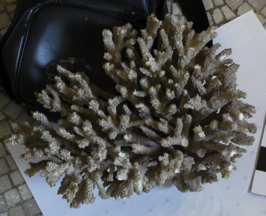 2Acropora polystomaBranchingCorymbose11321.7 x 27.0 x 17.0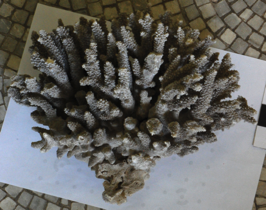 3Acropora hyacinthusBranchingTable13222.0 x 18.4 x 17.0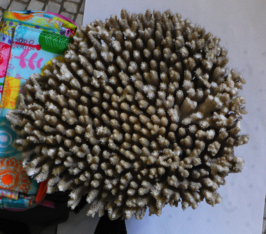 4Symphyllia radiansMassiveHemispherical489.4 x 11.9 x 6.1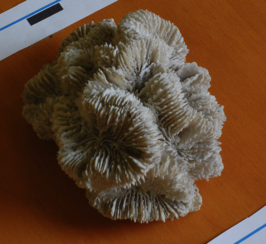 5Porites sppMassiveStumpy11217.2 x 17.3 x 8.8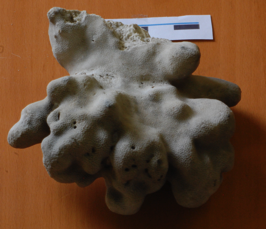 6Montipora spp.MassiveStumpy7716.3 x 18.1 x 8.1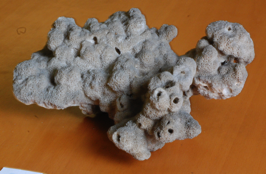 7Favia stelligeraMassiveSpherical8211.7 x 14.1 x 6.2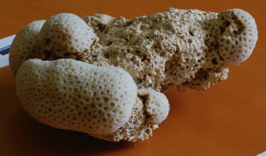 8Goniastrea retiformisMassiveHemispherical14020.9 x 22.1 x 12.8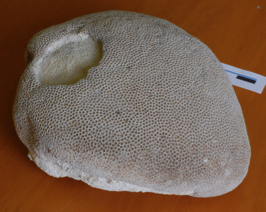 9Porites sppMassiveStumpy6211.0 x 11.2 x 8.8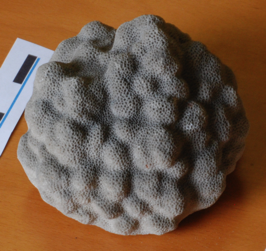 10Podabacia crustaceaEncrustingPlate9722.5 x 19.1 x 5.8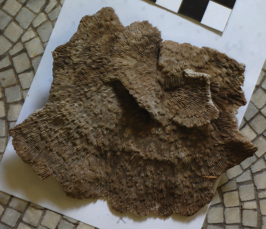 11Echinopora gemmaceaEncrustingLaminar7812.5 x 17.0 x 4.3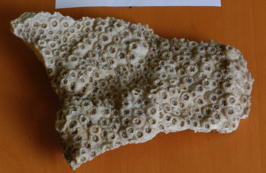 12Acropora hyacinthusBranchingTable9422.3 x 19.2 x 4.3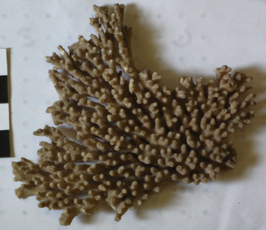 13Leptoria irregularisEncrustingSubmassive9425.1 x 21.8 x 12.9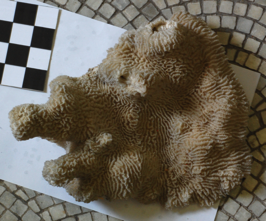 14Platygyra crosslandiEncrustingPlate7420.4 x 11.9 x 11.1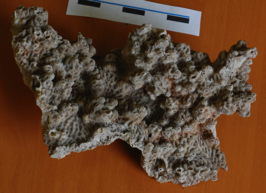 15Acropora formosaBranchingArborescent9322.1 x 18.5 x 9.6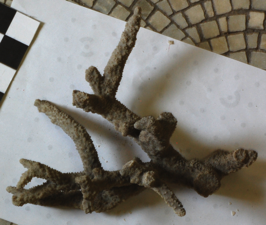 16Symphyllia rectaMassiveHemispherical676.7 x 6.8 x 3.9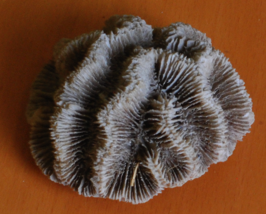 17Porites sppMassiveStumpy826.5 x 7.5 x 6.4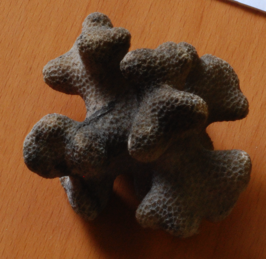 18Acropora hyacinthusBranchingTable6816.3 x 14.9 x 4.9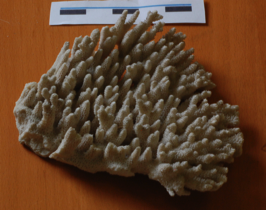 19Acropora cythereaBranchingTable10511.1 x 8.3 x 4.6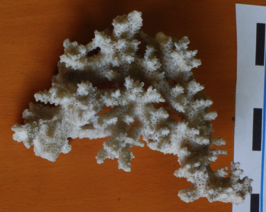 20Goniastrea retiformisMassiveHemispherical5013.1 x 7.3 x 9.7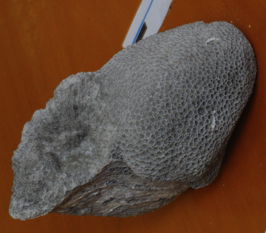 21Acropora formosaBranchingArborescent586.9 x 9.5 x 16.6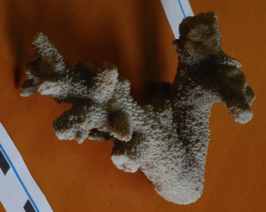 22Acropora carduusBranchingBottlebrush976.0 x 7.7 x 10.5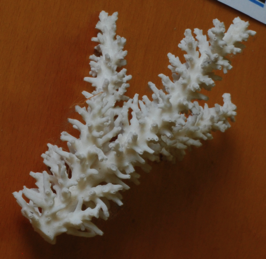 Specimen 1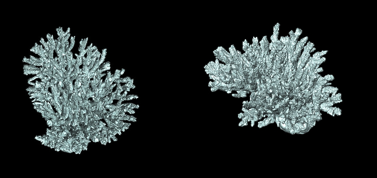 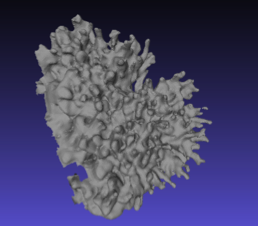 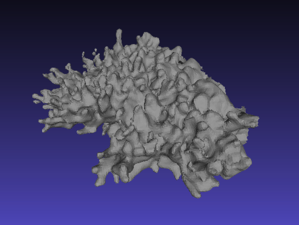 Specimen 3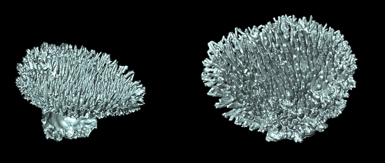 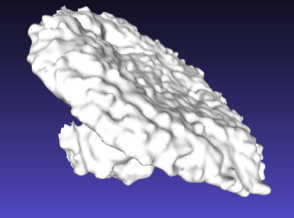 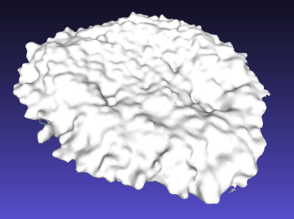 Specimen 4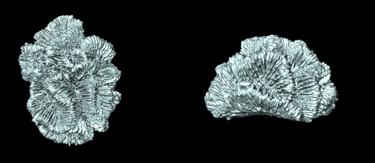 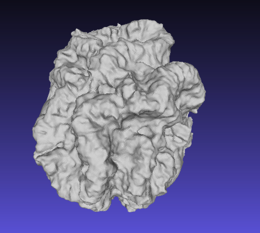 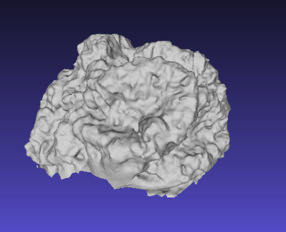 Specimen 8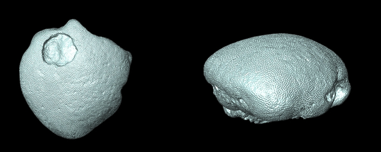 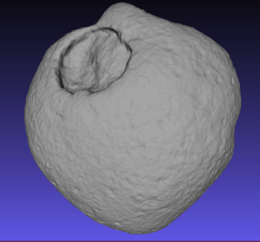 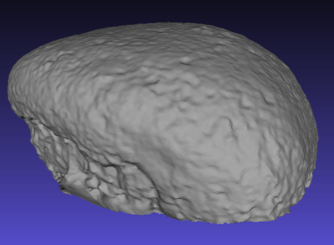 Specimen 11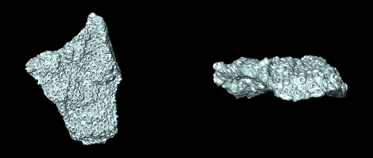 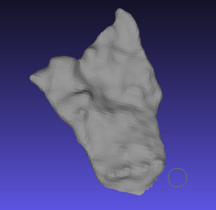 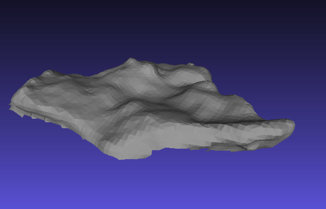 Specimen 15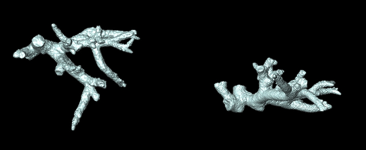 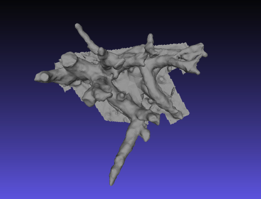 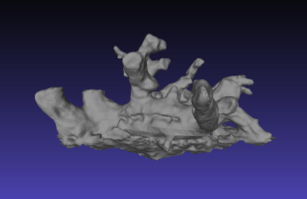 Specimen 17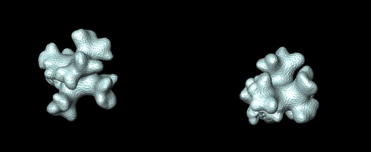 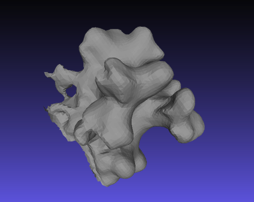 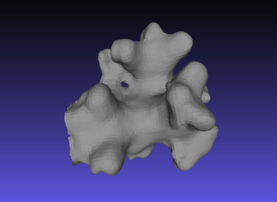 Figure S1: 3D reconstructions of selected coral specimens at similar orientations respectively based on X-ray Computed Tomography (black background) and Photogrammetry (blue background).